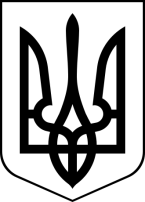 БРОСКІВСЬКИЙ ЗАКЛАД  ЗАГАЛЬНОЇ СЕРЕДНЬОЇ ОСВІТИСАФ'ЯНІВСЬКОЇ СІЛЬСЬКОЇ РАДИІЗМАЇЛЬСЬКОГО РАЙОНУ ОДЕСЬКОЇ ОБЛАСТІНАКАЗ30.12.2022                                                                                                  №155/ОПро підсумки методичної роботи школи у І семестрі 2022/2023навчального рокуУ 2022-2023 н. р. методична робота в закладі здійснюється відповідно до Законів України «Про освіту», «Про загальну середню освіту», Національної доктрини розвитку освіти, Концепції загальної середньої освіти, рекомендацій щодо організації методичної роботи з педагогічними працівниками в дошкільних, загальноосвітніх середніх та позашкільних закладах освіти; Положення про методичний кабінет середнього закладу освіти; Положення про атестацію педагогічних працівників, затвердженого наказом МОН № 930 від 06.10.2010  «Про затвердження Типового положення про атестацію педагогічних працівників» та зареєстрованим в Міністерстві юстиції України 14.12.2010 за № 1255/18550, а також відповідно до завдань, визначених у наказі по Бросківському закладу від 01.09. 2021 р. «Про структуру та організацію методичної роботи в 2022-2023 н.р.»Виконуючи Положення і рекомендації, викладені в нормативних документах, та згідно річного плану роботи закладу, враховуючи індивідуальні можливості вчителів, їх методичну підготовку, професійний рівень, матеріальну базу школи, методична робота здійснювалась через колективну, групову та індивідуальну форми роботи.На сучасному етапі розвитку освіти, організація методичної роботи має постійно творчо доповнюватися та збагачуватися, враховуючи вимоги держави і суспільства. Важливо побудувати та організувати методичну роботу таким чином, щоб кожен учитель мав змогу повніше розкрити власні здібності та обдарування, раціонально організувати педагогічний процес на виконання окремих проблем навчання та виховання учнів, вирішення яких здійснюється усім педагогічним колективом.Зміст методичної роботи був відображений у розділах річного плану роботи школи, у планах  роботи методичної ради, заступника директора школи та в планах роботи шкільних методичних об’єднань. На підставі Положення про методичну роботу з педагогічними кадрами загальноосвітніх шкіл України, з метою подальшого вдосконалення методичної роботи було видано наказ по школі «Про організацію методичної роботи в 2022/2023 навчальному році». На виконання завдань, передбачених у планах, на початку навчального року були створені: графік проведення атестації, наказ про роботу з обдарованими учнями, складені плани МО. На початку кожного семестру проводилися інструктивно-методичні наради для голів МО та класних керівників із питань планування роботи, складено графіки відкритих уроків, позакласних заходів, подано заявку на проходження курсової підготовки, відбулися консультації для учителів із питань планування самоосвіти.Методична служба в школі становить цілісну, створену на наукових досягненнях, надбаннях передового досвіду й конкретному аналізі проблем учителів систему взаємопов’язаних заходів, дій і засобів, спрямованих на всебічне підвищення професійної майстерності кожного вчителя школи, на збагачення й розвиток творчого потенціалу педагогічного колективу в цілому, на досягнення оптимальних результатів навчання, виховання й розвитку конкретних учнів, класів.Головна мета методичної роботи в школі передбачає зростання педагогічної майстерності педагогічного колективу і кожного зокрема, підтримку інноваційної діяльності педагогів  та впровадження дієвих форм роботи з обдарованими учнями.Розвиток творчої особистості як учителя, так і учня, створення умов для повноцінного інтелектуального, духовного, фізичного розвитку всіх учасників навчального процесу шляхом подолання усталених стереотипів, застарілих підходів є головним завданням школи.
Постійно ведеться робота з учителями, які мають труднощі в організації навчально-виховного процесу.У закладі активно діють сім методичних об'єднання. Керівниками МО є творчі, ініціативні педагоги. Методичне об'єднання учителів гуманітарного циклу (Ю.Г.Діма) .  У І семестрі проведено 3 засідання: Інструктивно – методична нарада на тему: «Організований початок 2022/2023 н. р., «Робота з обдарованими та здібними учнями», засідання професійного клубу «Формування в учнів мотивації до навчальної діяльності та саморозвитку в контексті компетентнісного підходу до освітнього процесу. Впровадження форм і методів НУШ».       Протягом  І семестру вчителі МО початкових класів вели    цілеспрямовану роботу з реалізації завдань з удосконалення фахової майстерності та готовності до запровадження в освітній процес стандартів нового покоління:1. Впровадження сучасних технологій, спрямованих на розвиток ключових компетенцій молодших школярів.2. В організації освітнього процесу орієнтація на особистісно-орієнтований та діяльнісний підхід  з пріоритетом на збереження здоров'я учнів.3. Продовжили роботу з реалізації наступності між початковою школою та дошкільним навчальним закладом, забезпечення наступності при переході дитини з початкової в середню ланку школи.4. Продовжили вивчати, узагальнювати та поширювати досвід роботи колег з реалізації власних методичних проблем.Методичні засідання  здійснювалася переважно в нетрадиційній форміЧленами методичного об'єднання учителів початкових класів (керівник В.І.Фільчакова) проведено методичний марафон з теми: «Дистанційне навчання як виклик часу».Члени МО вчителів природничо-математичного циклу провели засідання: педагогічне обговорення «Розвиток предметно-методичних та професійних компетентностей педагогів як засіб підвищення предметних та ключових компетентностей учнів».Методичним об'єднанням асистентів вчителів  керує В.Д.Храпавицька. Це об'єднання працює у тісному контакті з психолого-педагогічною службою. Були проведені засідання і формі методичного  вернісажу                «Інноваційні підходи у роботі з дітьми з особливими освітніми потребами», «Особливості дистанційного навчання дітей з ООП», «Особливості побудови уроку спільного викладання в інклюзивному класі», психологічний тренінг «Як покращити пам’ять дитини».Вчителі МО - словесників за період з вересня по грудень працювали, долаючи виклики воєнного часу, виконали таку роботу: провели 2 засідання: -Опрацювання нормативно-правових документів - Методичні рекомендації щодо організації освітнього процесу в 2022-2023 н.р. (лист МОН України).Вивчення нових Державних стандартів у загальній середній освіті (аналіз нових навчальних програм).Обмін досвідом «Цифрове навчання, сучасні освітні технології».       Взяли участь в обласному літературному  конкурсі «Митці рідного краю», присвяченого 90-річчю заснування Одещини. Номінація «Поезії». Надіслали заявку для  участі  в конференції, присвяченій творчості Г.Сковороди.       М\О художньо-естетичного циклу та фізичної культури проведено 2 засідання: перегляд доповіді-презентації  на тему «Про новації в програмі 5 класів», модельні навчальні програми 5 клас НУШ, оформлення електронних журналів. Дискусія на тему «Сучасні педагогічні технології – шлях до розвитку життєздатної творчої особистості»; Майстер –клас «Підвищення ефективності сучасного уроку».Слід відмітити зрушення у позакласній роботі  (активна участь школярів у більшості заходів, акцій, операцій)Учні  школи  під  керівництвом  класних  керівників,  учителів -предметників  упродовж  І семестру були учасниками  конкурсів,  акцій,  операцій  різних  рівнів. Вихованці членів МО  брали участь у конкурсах ім. Шевченка, олімпіадах з різних предметів. Але не ведеться робота з підготовки науково-пошукових робіт для захисту в МАН (керівник А.М.Тарахтієнко).Переважна більшість учителів  на своїх уроках впроваджують  інноваційні технології, готуючись до уроків, використовують не лише методичну літературу, матеріали фахових видань, а й Інтернет ресурси. Усі  мають добрі навички роботи з комп'ютером, постійно займаються самоосвітою. Уся   методична робота була спрямована на розв’язання педагогічної проблеми, але є ще багато нерозв’язаних завдань, над якими  необхідно попрацювати всьому колективу.     Перш за все – це підвищення результативності роботи школи. Для цього методичній службі необхідно спрямувати свої зусилля на: Підвищення якості навчання  і рівня навчальних досягнень учнів через співпрацю  вчителів, учнів, батьків.Ширше впроваджувати в роботу вчителів інтерактивні  форми роботиЗбільшити використання комп’ютерних  технологій в навчально -виховному процесі, для цього  необхідно постійно підвищувати  інформаційно - комп’ютерну грамотність  вчителів.  Підвищення результативності участі учнів в олімпіадах, конкурсах через:систематичну роботу з обдарованими та здібними учнями ;здійснення  діагностики  і постійне  оновлення банку обдарованих дітей. Підвищення творчої активності педагогів:висвітлення  проведених заходів  на сторінках періодичної преси та в методичних виданнях;приймати участь у  районному конкурсі «Учитель року»проводити моніторинг педагогічної діяльності вчителя  з метою індивідуальної корекції роботи;підвищення творчої ініціативи методичних об’єднань .Н А К А З У Ю:1.  Спрямувати методичну роботу школи у ІІ семестрі 2022-2023 н. р.  на виконання мети та завдань поставлених на початку року в справі навчання та виховання, а також на створення оптимальних умов для здійснення успішної соціалізації учнів. 2. Заступнику директора з НВР ЛЕПСЬКІЙ Н.І.:2.1. Врахувати результати аналізу методичної роботи за І семестр 2022-2023 н. р при плануванні у ІІ семестрі 2022-2023 н. р.2.2. Надавати методичну  допомогу у фаховому вдосконаленні та забезпечення комплексного підходу до змісту методичної діяльності, надання їй практичного, систематичного та диференційованого характеру  (постійно)2.3. Забезпечити наступність розвитку обдарувань  дитини між початковою освітою та середньою (постійно)2.4. Продовжувати впровадження в освітній процес ефективних заходів щодо підвищення якості освіти.3. Керівникам МО:3.1. На засіданнях МО проаналізувати результати методичної робити за І семестр 2022-2023 навчального року (Січень 2023р.).3.2. Вжити заходів щодо підвищення рівня навченості школярів  шляхом самовдосконалення та самоосвіти(постійно)3.3. Спрямувати зусилля МО вчителів-предметників, творчих груп на потреби в постійному самовдосконаленні; виявлення нового в досвіді вчителів, апробацію та впровадження нових педагогічних технологій; видання посібників, збірників з досвіду роботи вчителів школи.4. Учителям-предметникам:4.1. Систематизувати  роботу  зі здібними учнями, визначити шляхи виявлення творчої особистості дитини та продовжити роботу у канікулярний час.4.2. Здійснювати організацію різноманітних форм фахового вдосконалення вчителів, поглиблення самоосвітньої роботи (постійно)5. Контроль за виконанням даного наказу залишаю за собою.Директор                                                                      Алла ВОДЗЯНОВСЬКА  Лепська Н. І.          